HALLIRINKI JA SÄÄNNÖTHallirinki koostuu Suonenjoen palvelus- ja seurakoiraharrastajat ry:n jäsenistä ja sen tarkoituksena on huolehtia hallin käyttöön liittyvistä asioista, niin että hallin toiminta pysyy jatkuvana (mm. vuokran maksu) ja tilat pysyvät alkuperäisessä kunnossa. SPSH RY:n hallitus on ylin määräävä elin.Halliringin vastuuna on hallin vuokranmaksu ja korjaus- ja kunnossapitotoimet. Halliringin etu on ilmainen harjoittelumahdollisuus.Halliringin sopimus tulee allekirjoittaa ennen käyttöoikeutta ja avaimen luovutusta. Tämän sopimuksen mukaan käyttäjä sitoutuu maksamaan maksut annettujen ohjeiden mukaisesti ja sitoutuu toimimaan halliin sekä hallirinkiin liittyvien sääntöjen mukaisesti.Halliringin edut ovat vapaa käyttöoikeus hallin varauskalenterin varaamattomina vuoroina sekä halliringille varattuina aikoina. Halliringin edut tarkistetaan tarvittaessa ja hallitus päättää mahdollisista muutoksista.Hallituksen puheenjohtaja allekirjoittaa sopimuksen.Ydinringistä eroaminen kirjallisena, irtisanomisaika 3 kk ( 3 kk:n maksu), josta tapauskohtaisesti huojennuksia jos esim. muutto toiselle paikkakunnalle. Avain tulee luovuttaa viimeistään viimeisenä jäsenenä olopäivänä. Esim. erohakemus saapuu hallivastaavalle 15.7.2024, maksukausi 3 kk lisätään eroamispäivään ja maksut tulee suorittaa seuraavilta elo-, syys- ja lokakuulta, jolloin viimeinen halliringin jäsenenä olopäivä on 30.10.2024.Mikäli olet valinnut puolen vuoden maksujakson, irtisanomisaikaa ei ole.Halliringistä erottaminen tapahtuu yhdessä hallituksen päätöksellä ja halliringistä erotus astuu voimaan heti hallituksen päätöksestä. Syynä voi olla seuraavat;- Maksu ongelmat, maksumuistutus laitetaan kaksi kertaa ennen erottamista- Toistuvat käyttöön liittyvät ongelmat muiden hallirinkiläisten kanssa, toistuva asiaton käytös- Hallille tai SPSH RY:n omistamille tavaroille tehdyt vahingot ja niiden korvaamatta jättäminenHalliringistä erottaminen tapahtuu kirjallisena hallituksen toimesta ja siinä annetaan ohjeet hallimaksujen maksuun, sekä ilmoitetaan mahdolliset korkokustannukset maksamattomista maksuista. Kolmen kuukauden maksut on suoritettava erottamisesta lähtien kuten eroamishakemuksissa. Erottamisessa halliringin jäsenen tulee luovuttaa avain hallivastaavalle tai halliringin edustajalle viimeistään viikon kuluttua eron astuttua voimaan.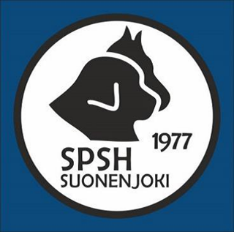 LIITTYMINEN HALLIRINKIINkuukausimaksu on 30 €/kk joka tulee suorittaa seuran tilille joka kuukauden viimeinen päiväSPSH RY,  FI38 5443 0420 0885 22       viitenumero: 5005_____________________________________________Sukunimi, Etunimi_____________________________________________ osoite_____________________________________________ sähköposti____________________________________________ puhelinSuonenjoella   ____ / ____ 202______________________________________Hyväksytty:  _______________________________________                               SPSH RY puheenjohtaja